    Архангельская область    Приморский район  МУНИЦИПАЛЬНОЕ ОБРАЗОВАНИЕ «ЗАОСТРОВСКОЕ»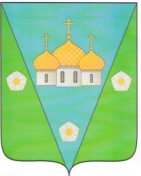      ИНФОРМАЦИОННЫЙ
    В Е С Т Н И К   МУНИЦИПАЛЬНОГО ОБРАЗОВАНИЯ    «ЗАОСТРОВСКОЕ»        «06» февраля 2020 г.                                                                                    № 37        д. Большое Анисимово                                  Р А З Д Е Л   I   Решения муниципального Совета  МО «Заостровское» не нормативного     характераАрхангельская областьПриморский муниципальный районМуниципальное образование «Заостровское»Муниципальный Совет четвертого   созываТридцать первая внеочередная  сессия      РЕШЕНИЕ     5 февраля  2020 г.					                                                                         № 83О  составе секретариата тридцать первой внеочередной сессии муниципального Совета муниципального образования «Заостровское»         Муниципальный Совет   Р Е Ш А Е Т:Избрать в состав секретариата тридцать первой внеочередной сессии муниципального Совета   четвертого созыва муниципального образования «Заостровское»:- Неверову Александру ВасильевнуГлава муниципального образования                                                                         А.К.Алимов	   Архангельская областьПриморский муниципальный районМуниципальное образование «Заостровское»Муниципальный Совет четвертого   созываТридцать первая внеочередная  сессия      РЕШЕНИЕ     5 февраля  2020 г.					                                                                         № 84О  повестке дня тридцать первой внеочередной сессии муниципального Совета четвертого  созыва муниципального образования «Заостровское»Муниципальный Совет   Р Е Ш А Е Т :Утвердить следующую повестку дня тридцать первой внеочередной сессии муниципального Совета четвертого  созыва муниципального образования «Заостровское»:О проекте решения «О внесении изменений в Решение муниципального Совета № 96 от 25 декабря 2019 года «О бюджете муниципального образования «Заостровское» на 2020 год»Докладчик Евсеева В.Н. – заместитель главы  по финансовым и эконом. вопросам.     Глава муниципального образования                                                                         А.К.Алимов	     Р А З Д Е Л   IIРешения муниципального Совета МО «Заостровское» нормативного характераАРХАНГЕЛЬСКАЯ ОБЛАСТЬПРИМОРСКИЙ МУНИЦИПАЛЬНЫЙ РАЙОНМУНИЦИПАЛЬНОЕ ОБРАЗОВАНИЕ «ЗАОСТРОВСКОЕ»Муниципальный Совет четвертого созываТридцать первая внеочередная сессияРЕШЕНИЕ05 февраля 2020 года                                                                                                               № 98О внесении изменений в Решение муниципального Совета№ 96 от 25 декабря 2019 года «О бюджете муниципального образования«Заостровское» на 2020 год»Руководствуясь Бюджетным Кодексом РФ и Положением «О бюджетном устройстве и бюджетном процессе в муниципальном образовании «Заостровское» муниципальный Совет РЕШИЛ:Статья 1.Внести в Решение муниципального Совета № 96 от 25 декабря 2019 года «О бюджете муниципального образования «Заостровское» на 2019 год» следующие изменения:В статье 1, пункт 2:-  по расходам цифры «15 705,7» заменить цифрами «16475,7».2.  В статье 1, пункт 3:-  дефицит местного бюджета в сумме 770,0 тыс. рублей.»3. Приложение № 4 «Источники финансирования дефицита бюджета поселения на 2020 год» изложить в редакции, согласно Приложению № 1 к настоящему Решению.4. Приложение № 5 «Ведомственная структура расходов бюджета поселения на 2020 год» изложить в редакции согласно Приложению № 2 к настоящему Решению.5. Приложение № 7 «Распределение бюджетных ассигнований по разделам, подразделам классификации расходов бюджетов на 2020 год» изложить в редакции согласно Приложению № 3 к настоящему Решению.6. Приложение № 6 «Распределение отдельных видов расходов на 2020 год в разрезе ведомственной структуры расходов» изложить в редакции согласно Приложению № 4 к настоящему Решению.Статья 2.Опубликовать настоящее решение в официальном печатном издании «Информационный Вестник МО «Заостровское».Глава муниципального                    образования «Заостровское»                                                                                        А. К. АлимовР А З Д Е Л  IIIПостановления и распоряжения             администрации муниципального образования «Заостровское»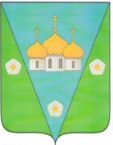 АДМИНИСТРАЦИЯ МУНИЦИПАЛЬНОГО ОБРАЗОВАНИЯ «ЗАОСТРОВСКОЕ»ПОСТАНОВЛЕНИЕ15 января 2020 г.                                                                                                                                              №  2д. Большое АнисимовоОб отмене постановления  администрации МО «Заостровское» от 03 декабря 2018 года № 131 «Об утверждении порядка определения мест размещения контейнерных площадок для накопления твердых коммунальных отходов на земельных участках, находящихся в собственности муниципального образования «Заостровское»На основании ст.6 Устава МО «Заостровское» и протеста Приморской межрайонной прокуратуры №7-13-2019 от 30.12.2019 года на постановление администрации  МО «Заостровское» от 03.12.2018 № 131Отменить постановление администрации МО «Заостровское» от 03 декабря 2018 года № 131 «Об утверждении порядка определения мест размещения контейнерных площадок для накопления твердых коммунальных отходов на земельных участках, находящихся в собственности муниципального образования «Заостровское»»Опубликовать данное постановление в информационном Вестнике и на официальном сайте администрации муниципального образования «Заостровское» в информационно-коммуникационной сети ИнтернетКонтроль, за исполнением настоящего распоряжения оставляю за собойГлава муниципального образования                                                                                      А.К. Алимов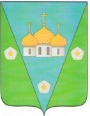 АДМИНИСТРАЦИЯ МУНИЦИПАЛЬНОГО ОБРАЗОВАНИЯ «ЗАОСТРОВСКОЕ»ПОСТАНОВЛЕНИЕ17 января 2020 г.                                                                                                                          № 3 дер. Большое АнисимовоОб отмене постановления  администрации МО «Заостровское» от 20 сентября 2018 года № 85 «Об утверждении порядка организации учета муниципального имущества и обеспечения открытости сведений об объектах муниципальной собственности»На основании ст.6 Устава МО «Заостровское» и протеста Приморской межрайонной прокуратуры № 7-01-2019 от 30.12.2019 года на постановление администрации  МО «Заостровское» от 20.09.2018 № 85Отменить постановление администрации МО «Заостровское» от 20 сентября 2018 года № 85 «Об утверждении порядка организации учета муниципального имущества и обеспечения открытости сведений об объектах муниципальной собственности»Опубликовать данное постановление в информационном Вестнике и на официальном сайте администрации муниципального образования «Заостровское» в информационно-коммуникационной сети ИнтернетКонтроль, за исполнением настоящего распоряжения оставляю за собой             Глава муниципального образования                                                                           А.К. Алимов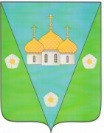 АДМИНИСТРАЦИЯ МУНИЦИПАЛЬНОГО ОБРАЗОВАНИЯ«ЗАОСТРОВСКОЕ»ПОСТАНОВЛЕНИЕ   20 января 2020 г.                                                                                                                             № 5 дер. Большое АнисимовоОб утверждении Порядка предоставления жилых помещений муниципального специализированного жилищного фонда муниципального образования «Заостровское»В соответствии со статьями 14, 99-105 Жилищного кодекса Российской Федерации, постановлением Правительства Российской Федерации от 26.01.2006 № 42 "Об утверждении правил отнесения жилого помещения к специализированному жилищному фонду и типовых договоров найма специализированных жилых помещений", Уставом муниципального образования «Заострвоское», с целью определения порядка предоставления отдельным категориям граждан жилых помещений специализированного жилищного фонда, администрация муниципального образования «Заостровское»:постановляет: 1. Утвердить прилагаемый Порядок предоставления жилых помещений муниципального специализированного жилищного фонда муниципального образования «Заостровское».2. Настоящее постановление опубликовать в официальном периодическом издании Информационный Вестник МО «Заостровское», разместить на официальном сайте администрации муниципального образования «Заостровское» в информационно-коммуникационной сети Интернет.3. Настоящее постановление вступает в силу со дня его официального опубликования.                 Глава муниципального образования                                               А.К. АлимовУтвержден постановлением администрации МО «Заостровское» от 20.01.2020 № 5ПОРЯДОКПРЕДОСТАВЛЕНИЯ ЖИЛЫХ ПОМЕЩЕНИЙ МУНИЦИПАЛЬНОГОСПЕЦИАЛИЗИРОВАННОГО ЖИЛИЩНОГО ФОНДА МУНИЦИПАЛЬНОГО ОБРАЗОВАНИЯ «ЗАОСТРОВСКОЕ»Общие правила предоставления жилых помещений муниципального специализированного жилищного фонда1. Общие положения1.1. К жилым помещениям муниципального специализированного жилищного фонда муниципального образования «Заостровское» (далее – муниципальный специализированный жилищный фонд) относятся следующие виды жилых помещений, включенных в состав муниципальной собственности:служебные жилые помещения;жилые помещения маневренного фонда.1.2. Учет муниципального специализированного жилищного фонда ведет администрация муниципального образования «Заостровское».1.3. Использование жилого помещения муниципального специализированного жилищного фонда в качестве специализированного жилого помещения допускается после включения жилого помещения в специализированный жилищный фонд. 1.4. Включение жилых помещений в специализированный жилищный фонд, а также исключение жилых помещений из указанного фонда осуществляется на основании решения администрации муниципального образования «Заостровское».1.5. Жилые помещения специализированного жилищного фонда  не подлежат приватизации, отчуждению, обмену, передаче в поднаем.1.6. Жилые помещения специализированного жилищного фонда предоставляются гражданам при наличии свободных жилых помещений специализированного жилищного фонда.1.7. При предоставлении жилого помещения специализированного жилищного фонда граждане сохраняют право состоять на учете в качестве нуждающихся в жилых помещениях, предоставляемых по договорам социального найма.2. Категории граждан, которым могут предоставляться жилые помещения муниципального специализированного жилищного фонда2.1. Жилые помещения муниципального специализированного жилищного фонда  предоставляются для временного проживания гражданам, не обеспеченным жилыми помещениями в соответствующем населенном пункте.2.2. Служебные жилые помещения предоставляются гражданам в связи с характером их трудовых отношений с администрацией муниципального образования «Заостровское», муниципальным учреждением, в связи с избранием на выборную должность в администрацию муниципального образования «Заостровское».2.3. Жилые помещения маневренного фонда являются временным жильем  и  могут предоставляться гражданам в связи:с капитальным ремонтом или реконструкцией дома, в котором находятся жилые помещения, находящиеся в собственности граждан, или занимаемые ими по договорам социального найма, иным договорам;с утратой жилого помещения в результате обращения взыскания на эти жилые помещения, которые были приобретены за счет кредита банка или иной кредитной организации либо средств целевого займа, предоставленного юридическим лицом на приобретение жилого помещения, и заложены в обеспечение возврата кредита или целевого займа, если на момент обращения взыскания такие жилые помещения являются для них единственными; с непригодностью для проживания в результате чрезвычайных обстоятельств единственного для них жилого помещении; с непригодностью для проживания в результате признания многоквартирного дома аварийным и подлежащим сносу или реконструкции.При наличии свободных жилых помещений жилые помещения маневренного фонда могут быть предоставлены гражданам, не обеспеченным  жилыми помещениями, нуждающимися в предоставлении жилых помещений, малообеспеченным, находящимся в трудной жизненной ситуации. Иным категориям граждан жилые помещения маневренного фонда предоставляются в случаях, предусмотренных законодательством.3. Порядок обращения в уполномоченный орган местного самоуправления с заявлением о предоставлении  специализированного жилого помещения3.1. Специализированное жилое помещение предоставляется гражданину по результатам рассмотрения его заявления о предоставлении специализированного жилого помещения.3.2. Заявление о предоставлении специализированного жилого помещения подается в администрацию муниципального образования «Заостровское» (далее – уполномоченный орган) гражданином (его представителем, действующим на основании нотариально удостоверенной доверенности), либо направляется по почте заказным письмом с уведомлением о вручении.3.3. В заявлении должны быть указаны следующие сведения:фамилия, имя, отчество заявителя;основание(основания) предоставления заявителю специализированного жилого помещения;данные о регистрации по месту жительства;адрес фактического места жительства;наименование документа, подтверждающего право пользования фактически занимаемым жилым помещением (договор найма, поднайма, свидетельство о государственной регистрации права собственности, письменное согласие собственника, письменное согласие нанимателя и совместно проживающих с ним членов семьи, наймодателя  и т.п.);характеристика фактически занимаемого жилого помещения: общая и жилая площадь, количество комнат, количество лиц, фактически проживающих в занимаемом заявителем жилом помещении;состав семьи: супруги, дети, родители, с указанием перечня лиц, совместно проживающих с заявителем;иные сведения, указываемые в соответствии с главой 2 настоящего Порядка.3.4. Заявление составляется по форме, указанной в Приложении № 1 к настоящему Порядку.3.5. К заявлению прилагаются следующие документы:оригинал и копия документа, подтверждающего право гражданина на предоставление специализированного жилого помещения;паспорта или иные документы, удостоверяющие личность всех членов семьи, и совместно проживающих с ними граждан, и их копии;подтверждающие состав семьи: свидетельства о рождении детей, о заключении (расторжении) брака, об установлении отцовства, решения об усыновлении (удочерении), судебные решения о признании членом семьи и их копии;нотариально удостоверенная доверенность в случае обращения представителя заявителя и ее копии.3.6. Гражданин вправе представить по собственной инициативе следующие документы:копии правоустанавливающих документов на жилые помещения, которые принадлежат на праве собственности гражданину и членам его семьи и право собственности на которые зарегистрировано в Едином государственном реестре недвижимости;копию договора социального найма, копию решения о предоставлении жилого помещения или копию ордера на жилое помещение, если гражданин или один из членов его семьи является нанимателем жилого помещения по договору социального найма или членом семьи нанимателя жилого помещения по договору социального найма;копия документа, подтверждающего несоответствие жилого помещения требованиям, установленным для жилых помещений, если гражданин и члены его семьи проживают в помещении, не отвечающем установленным для жилых помещений требованиям, в случаях, когда такой документ находится в распоряжении государственных органов, органов местного самоуправления или подведомственных им организаций;копии документов о составе семьи гражданина с места его жительства: копия поквартирной карточки или выписка из домовой (поквартирной) книги либо справка, выданная на основании поквартирной карточки или домовой (поквартирной) книги. При этом копия поквартирной карточки или выписка из домовой (поквартирной) книги либо справка, выданная на основании поквартирной карточки или домовой (поквартирной) книги, должна быть выдана не ранее чем за десять календарных дней до дня представления заявления о принятии на учет.3.7. Если гражданин не представил по собственной инициативе документы, указанные в пункте 3.6., уполномоченный орган местного самоуправления самостоятельно запрашивает их (их копии или содержащиеся в них сведения) путем направления межведомственных информационных запросов в соответствующие государственные органы, органы местного самоуправления, подведомственные им организации, в распоряжении которых имеются данные документы (их копии или содержащиеся в них сведения).3.8. Уполномоченный орган не вправе требовать от заявителя дополнительных документов, не установленных настоящим Порядком.3.9. Заявление регистрируется уполномоченным органом в Книге регистрации заявлений граждан, нуждающихся в предоставлении специализированных жилых помещений (приложение № 3).3.10. При приеме заявления, уполномоченный орган выдает заявителю расписку-уведомление с указанием даты приема заявления и прилагаемых к нему документов, фамилии, имени, отчества заявителя и должностного лица уполномоченного органа, принявшего заявление, перечня принятых документов и их количества (приложение № 2).4. Порядок принятия уполномоченным органом решения о предоставлении или  об отказе  в предоставлении специализированного жилого помещения4.1. Решение о предоставлении  или об отказе в предоставлении специализированного жилого помещения принимается уполномоченным органом не позднее 30 календарных дней со дня подачи гражданином заявления, после проведения уполномоченным органом проверки сведений, указанных гражданином в заявлении.4.2. Администрация муниципального образования «Заостровское» по результатам рассмотрения заявления и документов гражданина разрабатывает и выносит в установленном порядке решение администрации муниципального образования «Заостровское» о предоставлении либо об отказе в предоставлении жилого помещения специализированного  фонда.4.3. Граждане, в отношении которых принято решение о предоставлении либо об отказе в предоставлении жилого помещения специализированного фонда, извещаются о нем в течение пяти рабочих дней со дня принятия такого решения.4.4. Основаниями для отказа в предоставлении жилого помещения специализированного фонда являются:отсутствие свободного жилого помещения специализированного фонда;непредставление или неполное представление предусмотренных настоящим Порядком документов;представленные документы не подтверждают право гражданина на предоставление жилого помещения специализированного фонда;предоставление недостоверных сведений.5. Учет граждан, нуждающихся в предоставлении специализированных жилых помещениях5.1. На основании заявлений граждан о предоставлении специализированных жилых помещений и принятых по их рассмотрению решений о предоставлении специализированного жилого помещения уполномоченный орган ведет учет граждан, нуждающихся в специализированных жилых помещениях (далее – учет).5.2. Учет осуществляется в хронологическом порядке по дате подачи гражданами заявлений о предоставлении специализированных жилых помещений.5.3. Учет осуществляется путем внесения соответствующих данных в журнал учета граждан, нуждающихся в специализированных жилых помещениях  (приложение № 4).5.4. Учет осуществляется раздельно в отношении каждого вида специализированного жилого помещения.5.5. Граждане снимаются с учета в случае:подачи ими заявления об отзыве заявления о предоставлении специализированного жилого помещения, по которому уполномоченным органом принято решение о предоставлении специализированного жилого помещения;утраты ими оснований, дающих право на предоставление специализированных жилых помещений;их смерти.6. Договор найма специализированного жилого помещения, основание его заключения, форма договора найма специализированного жилого помещения6.1. Договор найма специализированного жилого помещения (договор найма служебного жилого помещения, договор найма жилого помещения маневренного фонда) заключается уполномоченным органом (уполномоченным им лицом) и заявителем на основании решения о предоставлении специализированного жилого помещения.6.2. Договор найма специализированного жилого помещения заключается в отношении фактически и юридически свободного специализированного жилого помещения в порядке очередности в соответствии с данными учета граждан, нуждающихся в специализированном жилом помещении.6.3. По договору найма специализированного жилого помещения одна сторона - собственник специализированного жилого помещения (действующий от его имени уполномоченный орган местного самоуправления) или уполномоченное им лицо (наймодатель) обязуется передать другой стороне - гражданину (нанимателю) данное жилое помещение за плату во владение и пользование для временного проживания в нем.6.4. Договор найма специализированного жилого помещения заключается в письменной форме. 7. Расторжение договора найма специализированного жилого помещения7.1. Расторжение договора найма специализированного жилого помещения осуществляется по основаниям, установленным действующим законодательством, в том числе статьей 101 Жилищного кодекса Российской Федерации.8. Выселение граждан из специализированного жилого помещения8.1.  Выселение граждан из специализированных жилых помещений производится по основаниям установленным действующим законодательством, в том числе статьей 103 Жилищного кодекса Российской Федерации.ОСОБЕННОСТИ ПРЕДОСТАВЛЕНИЯ СЛУЖЕБНЫХ ЖИЛЫХ ПОМЕЩЕНИЙ 9. Особенности обращения граждан с заявлением о предоставлении служебного жилого помещения9.1. В заявлении о предоставлении служебного жилого помещения помимо сведений, указанных в пункте  3.3 настоящего Порядка, должны быть также указаны следующие сведения:дата заключения трудового договора или дата избрания депутатом представительного органа муниципального образования, или дата избрания на должность Главы муниципального образования.наименование работодателя, с которым заявитель состоит в трудовых отношениях, или наименование органа местного самоуправления, в котором заявитель замещает муниципальную должность муниципальной службы.срок действия трудового договора или период исполнения обязанностей депутата представительного органа муниципального образования, или период замещения должности Главы муниципального образования.9.2. К заявлению о предоставлении служебного помещения также должны быть приложены следующие документы:заверенная работодателем копия трудового договора (если заявитель состоит в трудовых отношениях с муниципальным учреждением, муниципальным предприятием, муниципальным казенным предприятием, или замещает муниципальную должность муниципальной службы в органе местного самоуправления муниципального образования).решение о результатах выборов (если заявитель избран депутатом представительного органа  или на должность Главы муниципального образования).10. Договор найма служебного жилого помещения10.1. Договор найма служебного жилого помещения заключается на период трудовых отношений гражданина с муниципальным учреждением, муниципальным предприятием, муниципальным казенным предприятием, замещения муниципальной должности муниципальной службы либо избрания депутата представительного органа,  Главы муниципального образования.10.2. Служебные жилые помещения предоставляются гражданам в виде отдельной квартиры.10.3. Прекращение трудовых отношений, прекращение муниципальной службы, досрочное прекращение полномочий представительного органа муниципального образования, депутата представительного органа муниципального образования, Главы муниципального образования является основанием прекращения договора найма служебного жилого помещения.10.4. К договору найма служебного помещения применяются нормы действующего жилищного законодательства Российской Федерации, в том числе установленные настоящим Порядком общие правила предоставления специализированных жилых помещений.ПОРЯДОК ПРЕДОСТАВЛЕНИЯ ЖИЛЫХ ПОМЕЩЕНИЙМАНЕВРЕННОГО ФОНДА11. Особенности обращения граждан с заявлением о предоставлении жилого помещения маневренного фонда11.1. В заявлении о предоставлении жилого помещения маневренного фонда помимо сведений, указанных в пункте 3.3. настоящего Порядка, должны быть также указаны следующие сведения:дата проведения капитального ремонта или реконструкции дома, в котором находятся жилые помещения, находящиеся в собственности граждан, или занимаемые ими по договорам социального найма, либо иным договорам;дата обращения взыскания на заложенное жилое помещение, приобретенное за счет кредита банка или иной кредитной организации либо средств целевого займа, предоставленного юридическим лицом на приобретение жилого помещения, в котором проживает заявитель, либодата произошедшего чрезвычайного обстоятельства и причины непригодности жилого помещения для проживания, либосведения, определяемые органом местного самоуправления, при обращении с заявлением о предоставлении жилого помещения маневренного фонда граждан в иных случаях, предусмотренных законодательством Российской Федерации.11.2. К заявлению о предоставлении жилого помещения маневренного фонда также должны быть приложены следующие документы:Решение наймодателя, собственника жилого помещения о проведении капитального ремонта или реконструкции дома, в котором находятся занимаемые гражданами жилые помещения – при обращении граждан, указанных в абзаце втором пункта 2.3. настоящего Порядка.вступившее в законную силу решение суда об обращении взыскания на заложенное жилое помещение, приобретенное за счет кредита банка или иной кредитной организации либо средств целевого займа, предоставленного юридическим лицом на приобретение жилого помещения, и заложенное в обеспечение возврата кредита или целевого займа, либо нотариально удостоверенное соглашение об удовлетворении требований залогодержателя и кредитный договор или договор займа,  договор залога -  при обращении граждан, указанных в абзаце третьем пункта 2.3. настоящего Порядка.12. Договор найма жилого помещения маневренного фонда12.1. Договор найма жилого помещения маневренного фонда заключается на период:до завершения капитального ремонта или реконструкции дома (при заключении такого договора с гражданами, указанными в абзаце втором пункта 2.3. настоящего Порядка);до завершения расчетов с гражданами, утратившими жилые помещения в результате обращения взыскания на них, после продажи жилых помещений, на которые было обращено взыскание (при заключении такого договора с гражданами, указанными в абзаце третьем пункта 2.3. настоящего Порядка);до завершения расчетов с гражданами, единственное жилое помещение которых стало непригодным для проживания в результате чрезвычайных обстоятельств, либо до предоставления им жилых помещений государственного или муниципального жилищного фонда в случаях и в порядке, которые предусмотрены жилищным законодательством РФ (при заключении такого договора с гражданами, указанными в абзаце четвертом пункта 2.3. настоящего Порядка);утраты оснований, дающих право на проживание  в жилых помещениях маневренного фонда;до обеспечения жилым помещением (приобретения жилого помещения в собственность, получения по договору социального найма), влекущего утрату оснований найма жилого помещения маневренного фонда;установленный законодательством (при заключении такого договора с гражданами в иных случаях, предусмотренных законодательством Российской Федерации).12.2. Площадь предоставляемого жилого помещения маневренного фонда определяется в соответствии со статьей 106 Жилищного Кодекса Российской Федерации.12.3. Истечение срока, на который заключен договор найма жилого помещения маневренного фонда, является основанием прекращения данного договора.Приложение № 1Заявление о предоставлении специализированного жилого помещения муниципального жилищного фондаВ администрацию муниципального образования «Заостровское»от _______________________________________________________(фамилия, имя, отчество заявителя)проживающей(его) по адресу: _______________________________________________________________________тел. ___________________________Прошу предоставить  жилое помещение ___________________________ для временного проживания меня и моей семьи, состоящей из следующих лиц: __________________________________________________________________________________________________________________________________________________________  (указать фамилию, имя, отчество, степень родства, дату рождения).В настоящее время я зарегистрирован по адресу: _______________________________________________________________________________________________________________________________________________________,фактически проживаю по адресу: ________________________________________________ в жилом помещении _____________________________ состоящем из__________________(указать: квартира, изолированная комната и т.п.)___________ комнат общей площадью _____ кв.м., жилой площади ______ кв.м. Вместе со мной проживают __________________________________________________________________________________________________________________________________(указать количество лиц, фактически проживающих в занимаемом заявителем жилом помещении).Я занимаю указанное жилое помещение на основании ____________________________________________________________________________________________________________ (указать наименование документа, подтверждающего право пользования фактически занимаемым жилым помещением (договор найма, поднайма, свидетельство о государственной регистрации права собственности, письменное согласие собственника, письменное согласие нанимателя и совместно проживающих с ним членов семьи, наймодателя  и т.п.),__________________________________________________________________________________________________________________________________________________________(обстоятельства, подтверждающие основания  предоставления специализированного жилого помещения: место работы, службы,  учебы, дата заключения трудового договора, зачисления в образовательное учреждение и т.п.)Приложение:«____» ___________ ________ г.                     ____________ (________________)
Приложение № 2Расписка в получении заявленияо предоставлении  специализированного жилого помещения муниципального жилищного фонда и прилагаемых к нему документовНастоящим удостоверяется, что заявитель ____________________________ представил, а _________________________ (указывается должностное лицо уполномоченного органа местного самоуправления) принял «_____» ______________ _______ г. вх.№ ____ нижеследующие документы: 1.___________________________________________________________________________,2. ___________________________________________________________________________,3. ___________________________________________________________________________,4. ___________________________________________________________________________,5. ___________________________________________________________________________,6. ___________________________________________________________________________Перечень документов, которые должны быть получены администрацией МО «Заостровское» по межведомственным информационным запросам в иных государственных органах:1.___________________________________________________________________________,2. ___________________________________________________________________________,3. ___________________________________________________________________________,Документы принял:___________________                              ________________________________(подпись)	(расшифровка подписи, должность)____________________(дата приема документов) Приложение № 3Книга регистрации заявлений граждано предоставлении специализированного жилого помещения муниципального жилищного фонда   Приложение № 4Журнал учета граждан, нуждающихся в специализированных жилых помещениях Раздел 1. Граждане, нуждающиеся в предоставлении служебных жилых помещенийРаздел 2. Граждане, нуждающиеся в предоставлении жилых помещений маневренного фонда[1] Примечание: строки 5 и 6 журнала учета граждан, нуждающихся в специализированных жилых помещениях, заполняются после фактического предоставления специализированного жилого помещения.АДМИНИСТРАЦИЯ МУНИЦИПАЛЬНОГО ОБРАЗОВАНИЯ«ЗАОСТРОВСКОЕ»ПОСТАНОВЛЕНИЕ   20 января 2020 г.                                                                                                                             № 6 дер. Большое АнисимовоОб установлении для нанимателей тарифов на содержание и текущий ремонт жилых помещенийВ соответствии со ст. 154,156 Жилищного кодекса РФ, Правилами оплаты гражданами жилого помещения и коммунальных услуг, утвержденными Постановлением правительства РФ от 13.08.2006 №491, администрация муниципального образования ПОСТАНОВЛЯЕТ:Установить тарифы для нанимателей на содержание и текущий ремонт жилых помещений согласно Приложению №1.Признать утратившим силу постановления администрации муниципального образования «Заостровское» от 01 июля 2015 года № 44а «Об установлении для нанимателей тарифов на содержание жилых помещений», от 07 февраля 2019 года № 19, от 29 апреля 2019 года № 67 «Об установлении для нанимателей тарифов на содержание и текущий ремонт жилых помещений».Настоящее постановление опубликовать в Информационном Вестнике МО «Заостровское» на официальном сайте администрации муниципального образования «Заостровское» в информационно-коммуникационной сети Интернет.Настоящее постановление вступает в силу с момента его подписания.Контроль за исполнением настоящего постановления оставляю за собой.     Глава муниципального образования    			      		            А. К. АлимовПРИЛОЖЕНИЕ № 1к постановлению  главы МО « Заостровское»от 20 января 2020 года № 6               Тариф на содержание и текущий  ремонт жилых помещений АДМИНИСТРАЦИЯ МУНИЦИПАЛЬНОГО ОБРАЗОВАНИЯ«ЗАОСТРОВСКОЕ»ПОСТАНОВЛЕНИЕ   1 февраля 2020 г.                                                                                                                                      № 7 дер. Большое АнисимовоО размере платы по гарантированному перечню услуг при погребенииНа основании п.22 ст.14 Федерального закона от 6 октября 2003 года №131-ФЗ «Об общих принципах организации местного самоуправления в Российской Федерации», ст.9 Федерального закона от 12 января 1996 года №8-ФЗ «О погребении и похоронном деле», Положения «О порядке эксплуатации и содержания общественных кладбищ на территории муниципального образования «Заостровское», принятого Решением Совета депутатов МО «Заостровское» от 25 декабря 2012 года №9:Установить на территории муниципального образования «Заостровское» размер платы за гарантированный перечень услуг по погребению с 1 февраля 2020 года согласно приложению №1 к настоящему постановлению.Опубликовать настоящее постановление в Информационном Вестнике МО «Заостровское» на официальном сайте администрации муниципального образования «Заостровское» в информационно-коммуникационной сети Интернет. Настоящее постановление вступает в законную силу с момента его подписания.Контроль за исполнением настоящего постановления оставляю за собой.Глава муниципального образования                                                                                           А.К. АлимовПриложение № 1 к постановлению Главы МО «Заостровское» от 01.02.2020 г. № 7 Стоимость ритуальных услуг, возмещаемых за счет средств Пенсионного фонда РФ и действующих на территории муниципального образования «Заостровское» Приморского района архангельской области с 01.02.2020 годаАДМИНИСТРАЦИЯ МУНИЦИПАЛЬНОГО ОБРАЗОВАНИЯ«ЗАОСТРОВСКОЕ»ПОСТАНОВЛЕНИЕ   6 февраля 2020 г.                                                                                                                             № 10 дер. Большое АнисимовоО внесении изменений в постановление  администрации МО «Заостровское» от 28 октября 2019 года № 158  «Об определении места первичного сбора, размещения и организации сбора отработанных ртутьсодержащих ламп у потребителей ртутьсодержащих ламп на территории муниципального образования  муниципального образования «Заостровское»» На основании ст.6 Устава МО «Заостровское» и протеста Приморской межрайонной прокуратуры № 7-01-2020 от 27.01.2020 года на постановление администрации  МО «Заостровское» от 28.10.2019 № 158, постановляю:Исключить из постановления администрации МО «Заостровское» от 28 октября 2019 года № 158  «Об определении места первичного сбора, размещения и организации сбора отработанных ртутьсодержащих ламп у потребителей ртутьсодержащих ламп на территории муниципального образования  муниципального образования «Заостровское»» пункт № 5, как противоречащий действующему законодательству.Исключить из Порядка организации сбора отработанных ртутьсодержащих ламп на территории МО «Заостровское», утвержденного постановлением администрации МО «Заостровское» от 28 октября 2019 года № 158  «Об определении места первичного сбора, размещения и организации сбора отработанных ртутьсодержащих ламп у потребителей ртутьсодержащих ламп на территории муниципального образования  муниципального образования «Заостровское»» пункты 2.4, 2.5 и 3.3, как противоречащие действующему законодательству.Опубликовать данное постановление в информационном Вестнике и на официальном сайте администрации муниципального образования «Заостровское» в информационно-коммуникационной сети ИнтернетКонтроль, за исполнением настоящего распоряжения оставляю за собой                  Глава муниципального образования                                                                А.К. АлимовАДМИНИСТРАЦИЯ МУНИЦИПАЛЬНОГО ОБРАЗОВАНИЯ«ЗАОСТРОВСКОЕ»ПОСТАНОВЛЕНИЕ  6 февраля 2020 г.                                                                                                                             № 11 дер. Большое АнисимовоО внесении изменений в Порядок использования безнадзорных животных, принятых в муниципальную собственность муниципального образования «Заостровское», утвержденный постановлением  администрации МО «Заостровское» от 21 марта 2018 года № 23  На основании ст.6 Устава МО «Заостровское» и протеста Приморской межрайонной прокуратуры № 7-07-2019 от 11.10.2019 года на постановление администрации  МО «Заостровское» от 21.03.2018 № 23, постановляю:1. Исключить подпункт 4 пункта 2.1 из Порядка использования безнадзорных животных, принятых в муниципальную собственность муниципального образования «Заостровское», утвержденного  постановлением  администрации МО «Заостровское» от 21 марта 2018 года № 23Внести корректировку в п.1.2 Порядка  в части наименования регионального правового акта  и читать его в следующей редакции «Порядка отлова, учета, транспортировки, содержания и использования животных без владельцев на территории Архангельской областиОпубликовать данное постановление в информационном Вестнике и на официальном сайте администрации муниципального образования «Заостровское» в информационно-коммуникационной сети ИнтернетКонтроль, за исполнением настоящего распоряжения оставляю за собой               Глава муниципального образования                                                                А.К. АлимовР А З Д Е Л   IVОфициальные сообщения и материалы, в том числе информационного характерамуниципального Совета и администрацииМО «Заостровское»Отделение социальной защиты населения информирует      В соответствии с областным законом от 16.12.2019 г. № 206-13-ОЗ с 1 января 2020 года ежемесячная денежная выплата выплачивается при рождении (усыновлении) третьего ребенка или последующих детей начиная с 1 января 2013 года. Назначается однократно и выплачивается при соблюдении на день обращения за выплатой следующих условий:Среднедушевой доход семьи не превышает величину среднедушевого дохода населения Архангельской области;Возраст ребенка, на которого выплачивается ежемесячная денежная выплата, не превышает трех лет.     Право на назначение и выплату ежемесячной денежной выплаты возникает со дня обращения за ее назначением в государственное учреждение по месту жительства (месту пребывания) семьи.     Величина среднедушевого дохода населения Архангельской области на 2020 год для установления ЕДВ при рождении третьего ребенка - 35 055 рублей 35 копеек.     Размер ежемесячной денежной выплаты при рождении третьего ребенка на 2020 год – 12 861 руб.     Заявление о назначении выплаты подается в отделение социальной защиты населения по месту жительства (пребывания), либо через многофункциональный центр предоставления государственных и муниципальных услуг.     Гражданам, проживающим в Ломоносовском округе и Приморском районе обращаться по адресу: пр.Ломоносова, д.30, каб.2 в часы приема: понедельник, среда - с 8.45 до 16.30; вторник, пятница - с 8.45 до 12.00, обед с 12.30 до 13.30, телефон для справок 64-21-58 или через портал государственных и муниципальных услуг gosuslugi29.ruОтделение социальной защиты населения информирует      В соответствии с областным законом от 30.09.2019 г. № 143-10-ОЗ с 1 января 2020 года вводится новая мера социальной поддержки — ежемесячное пособие по уходу за ребёнком-инвалидом.      Пособие назначается неработающему родителю (усыновителю, опекуну, попечителю), имеющему место жительства (место пребывания) на территории Архангельской области на каждого рожденного, усыновленного, принятого под опеку (попечительство) совместно проживающего с ним ребенка-инвалида до достижения им возраста 18 лет при соблюдении на день обращения за назначением указанного пособия следующих условий:
1) наличие гражданства Российской Федерации у ребенка-инвалида, на которого выплачивается ежемесячное пособие по уходу за ребенком-инвалидом;
2) наличие у ребенка-инвалида третьей степени ограничения по двум основным категориям жизнедеятельности (самостоятельное передвижение и самообслуживание) в соответствии с индивидуальной программой реабилитации или абилитации ребенка-инвалида, выдаваемой федеральным государственным учреждением медико-социальной экспертизы;3) среднедушевой доход семьи, в которой проживает ребенок-инвалид, не превышает двукратную величину прожиточного минимума на душу населения, установленную постановлением Правительства Архангельской области.
Размер пособия составляет 3 000 рублей.     Ежемесячное пособие назначается со дня обращения за его назначением в государственное учреждение по месту жительства (месту пребывания) и сроком на один год.
     Для назначения ежемесячного пособия гражданин представляет в государственное учреждение следующие документы:
1) заявление о назначении ежемесячного пособия;2) копию паспорта гражданина Российской Федерации или иного документа, удостоверяющего личность гражданина Российской Федерации и подтверждающего гражданство Российской Федерации гражданина;3) копии справок, выданных федеральным государственным учреждением медико-социальной экспертизы, подтверждающих установление инвалидности ребенку;4) копию индивидуальной программы реабилитации или абилитации ребенка-инвалида, выдаваемой федеральным государственным учреждением медико-социальной экспертизы, содержащей сведения о наличие у ребенка-инвалида третьей степени ограничения по двум основным категориям жизнедеятельности (самостоятельное передвижение и самообслуживание);5) документы, подтверждающие родственные отношения между заявителем и его членами семьи, в том числе между заявителем и ребенком-инвалидом (копии актов гражданского состояния, копия судебного решения об установлении факта родственных отношений между получателем ежемесячного пособия и членом его семьи, если указанные обстоятельства установлены или признаны указанным решением), при наличии родственных отношений между указанными лицами;
6) сведения о доходах членов семьи за 3 календарных месяца, предшествующих месяцу подачи заявления (СПРАВКА 2-НДФЛ НЕ ПОДХОДИТ);7) копию документа, удостоверяющего наличие у ребенка-инвалида гражданства Российской Федерации;8) документ органа регистрационного учета граждан Российской Федерации по месту пребывания и по месту жительства в пределах Российской Федерации о гражданах, зарегистрированных в жилом помещении, в котором проживает (проживают) заявитель, ребенок-инвалид (дети-инвалиды), подтверждающий совместное проживание ребенка-инвалида (детей-инвалидов) с заявителем. При этом указанный документ должен быть выдан не ранее чем за 10 календарных дней до дня подачи заявления;8) документ, подтверждающий реквизиты счета в кредитной организации, открытого на заявителя (договор банковского вклада (счета); справка кредитной организации о реквизитах счета и другие документы, содержащие сведения о реквизитах счета).      Заявление о назначении выплаты подается в отделение социальной защиты населения по месту жительства (пребывания), либо через многофункциональный центр предоставления государственных и муниципальных услуг.     Гражданам, проживающим в Ломоносовском округе и Приморском районе обращаться по адресу: пр.Ломоносова, д.30, каб.3 в часы приема: понедельник, среда - с 8.45 до 16.30; вторник, пятница - с 8.45 до 12.00, обед с 12.30 до 13.30, телефон для справок 68-33-10.Памятка – справка о создании системы по обращению с отходами на территории Архангельской областиГлавная цель — организация регулярного сбора мусора от населения. Региональный оператор несет полную ответственность за сбор, транспортирование, обработку, утилизацию, обезвреживание, захоронение твердых коммунальных отходов. Это значит, что ни один мусоровоз не должен проехать мимо объекта обращения с отходами или полигона твердых коммунальных отходов. Обязанность регионального оператора — предоставлять полный набор услуг качественно и всем без исключения: жителям и больших городов, и маленьких деревень. В соответствии с новой системой обращения с ТКО планируется строительство современных комплексов сортировке, утилизации и размещению и отходов. Компания ООО «ЭкоИнтегратор» выбрана региональным оператором на территории Архангельской области по результатам участия в конкурсном отборе. Между министерством природных ресурсов и лесопромышленного комплекса Архангельской области и ООО «ЭкоИнтегратор» заключено соглашение об организации деятельности регионального оператора (далее – соглашение). В соответствии с соглашением региональный оператор приступил к оказанию услуг по обращению с ТКО 01.01.2020. Договор на оказание услуги по сбору, транспортированию, обработке и захоронению ТКО с региональным оператором обязаны заключить все жители. Он носит характер публичной оферты. Его проект размещается на сайте компании. Заключить договор можно также в офисе регионального оператора, но законодательство не обязывает подписывать договор в бумажном виде. Не заключение договора не освобождает граждан от уплаты стоимости оказанной коммунальной услуги (согласно тарифу), в случае, если на территории проживания гражданина она была фактически оказана. Согласно постановлению Правительства РФ №1133 от 03.11.2016 региональный оператор обязан провести торги на услуги по транспортированию ТКО. Аукцион был объявлен в ноябре 2019 года, однако признан не состоявшимся в связи с отсутствием заявок на участие по 4 лотам из 5. В связи с тем, что ни одна из организаций, осуществляющих деятельность по транспортированию отходов на территории Архангельской области не вышла на торги, а также не изъявила желание заключить договор (договоры) на транспортирование ТКО на условиях аукционной документации, региональным оператором был заключен договор с компанией ООО «ЭкроПрофи». ООО «ЭкроПрофи» осуществляет свою деятельность на основании лицензии по сбору, транспортированию, обезвреживанию и размещению отходов I-IV классов опасности. Лицензирующий орган, выдавший лицензию ООО «ЭкоПрофи» территориально расположен не на территории Архангельской области, но в соответствии с действующим законодательством юридическое лицо или индивидуальный предприниматель, получившие лицензию на перевозку, вправе осуществлять деятельность, на которую предоставлена лицензия, на всей территории Российской Федерации, так не имеет привязки к конкретному объекту эксплуатации. Для осуществления бесперебойного вывоза отходов ООО «ЭкроПрофи» совместно с региональным оператором проведена договорная компания как с операторами, осуществляющими деятельность по обращению с ТКО, так и с потребителями услуг (юридическими и физическими лицами) с даты утверждения единого тарифа на услугу по обращению с ТКО. Региональный оператор, проанализировав ситуацию, сложившуюся при переходе на новую систему обращения с ТКО начиная с 1 января 2020 года и понимая всю социальную ответственность перед населением области до 5 февраля 2020 года рассмотрит возможность: сельскому населению в районах области, где услуга не была оказана по причине отсутствия транспортной доступности, отсутствия мест накопления ТКО не выставлять квитанцию об оплате за январь; произвести перерасчет начисления платы населению, проживающему  в неканализованном жилом фонде, в котором не организовано разделение жидких и твердых отходов; произвести перерасчет платы в связи с невозможностью предоставление услуги из-за отсутствия легальных мест размещения отходов. До 300 тыс. жителей области (в основном сельское население) будут полностью или частично освобождены от оплаты за услугу по обращению с ТКО. До 2 февраля специалисты регионального оператора произведут расчеты для каждого муниципального образования. В случае возникновения вопросов по расчетам, оплате, заключению договоров информацию можно уточнить, позвонив на горячую линию регионального оператора по телефону: 8 (8182) 63–70–04 (ежедневно, с 09:00 до 21:00), или написав сообщение в Viber, WhatsApp или Telegram — на номеру 8–965–734–70–04 или в соответствующем разделе сайта eco-tko.ru.  Издатель: Администрация муниципального образования «Заостровское»Адрес издателя: 163515, Архангельская область, Приморский район, д. Большое Анисимово, ул. 60 лет Октября, д. 20Телефон: + 7(8182) 25-42-20mo-zaostr@yandex.ruТираж 5 экземпляровБЕСПЛАТНООГЛАВЛЕНИЕОГЛАВЛЕНИЕОГЛАВЛЕНИЕОГЛАВЛЕНИЕОГЛАВЛЕНИЕ№п/пДата№                                   Наименование№ стр.Раздел I. Решения муниципального Совета МО «Заостровское» не нормативного характераРаздел I. Решения муниципального Совета МО «Заостровское» не нормативного характераРаздел I. Решения муниципального Совета МО «Заостровское» не нормативного характераРаздел I. Решения муниципального Совета МО «Заостровское» не нормативного характера3105.02.202083О составе секретариата тридцать первой внеочередной сессии муниципального Совета   муниципального образования «Заостровское»4205.02.202084О повестке дня тридцать первой внеочередной сессии муниципального Совета четвертого созыва муниципального образования «Заостровское»5Раздел II. Решения муниципального Совета МО «Заостровское»нормативного характераРаздел II. Решения муниципального Совета МО «Заостровское»нормативного характераРаздел II. Решения муниципального Совета МО «Заостровское»нормативного характераРаздел II. Решения муниципального Совета МО «Заостровское»нормативного характера6105.02.202098О внесении изменений в Решение муниципального Совета № 96 от 25 декабря 2019 года «О бюджете муниципального образования «Заостровское» на 2020 год»7Раздел III. Постановления и распоряжения администрации муниципального образования «Заостровское»Раздел III. Постановления и распоряжения администрации муниципального образования «Заостровское»Раздел III. Постановления и распоряжения администрации муниципального образования «Заостровское»Раздел III. Постановления и распоряжения администрации муниципального образования «Заостровское»18ПОСТАНОВЛЕНИЯПОСТАНОВЛЕНИЯПОСТАНОВЛЕНИЯПОСТАНОВЛЕНИЯ115.01.20202Об отмене постановления  администрации МО «Заостровское» от 03 декабря 2018 года № 131 «Об утверждении порядка определения мест размещения контейнерных площадок для накопления твердых коммунальных отходов на земельных участках, находящихся в собственности муниципального образования «Заостровское» 19217.01.20203Об отмене постановления  администрации МО «Заостровское» от 20 сентября 2018 года № 85 «Об утверждении порядка организации учета муниципального имущества и обеспечения открытости сведений об объектах муниципальной собственности»20320.01.20205Об утверждении Порядка предоставления жилых помещений муниципального специализированного жилищного фонда муниципального образования «Заостровское»21420.01.20206Об установлении для нанимателей тарифов на содержание и текущий ремонт жилых помещений31501.02.20207О размере платы по гарантированному перечню услуг при погребении33606.02.202010О внесении изменений в постановление  администрации МО «Заостровское» от 28 октября 2019 года № 158  «Об определении места первичного сбора, размещения и организации сбора отработанных ртутьсодержащих ламп у потребителей ртутьсодержащих ламп на территории муниципального образования  муниципального образования «Заостровское»» 35706.02.202011О внесении изменений в Порядок использования безнадзорных животных, принятых в муниципальную собственность муниципального образования «Заостровское», утвержденный постановлением  администрации МО «Заостровское» от 21 марта 2018 года № 23  36РАСПОРЯЖЕНИЯРАСПОРЯЖЕНИЯРАСПОРЯЖЕНИЯРАСПОРЯЖЕНИЯРАСПОРЯЖЕНИЯРаздел IV. Официальные сообщения и материалы, в том числе информационного характера муниципального Совета и администрации МО «Заостровское»Раздел IV. Официальные сообщения и материалы, в том числе информационного характера муниципального Совета и администрации МО «Заостровское»Раздел IV. Официальные сообщения и материалы, в том числе информационного характера муниципального Совета и администрации МО «Заостровское»Раздел IV. Официальные сообщения и материалы, в том числе информационного характера муниципального Совета и администрации МО «Заостровское»37Информация для населения от ГКУ Архангельской области "Архангельский областной центр социальной защиты населения»38Памятка – справка о создании системы по обращению с отходами на территории Архангельской области40Приложение №  1 к  Решению                             муниципального Совета МО "Заостровское"                                  "О внесении изменений  в Решение                                               "О бюджете муниципального образования                          "Заостровское" на 2020 год" от 05.02.2020г  № 98Приложение №  1 к  Решению                             муниципального Совета МО "Заостровское"                                  "О внесении изменений  в Решение                                               "О бюджете муниципального образования                          "Заостровское" на 2020 год" от 05.02.2020г  № 98Приложение №  1 к  Решению                             муниципального Совета МО "Заостровское"                                  "О внесении изменений  в Решение                                               "О бюджете муниципального образования                          "Заостровское" на 2020 год" от 05.02.2020г  № 98Приложение №  1 к  Решению                             муниципального Совета МО "Заостровское"                                  "О внесении изменений  в Решение                                               "О бюджете муниципального образования                          "Заостровское" на 2020 год" от 05.02.2020г  № 98Приложение №  1 к  Решению                             муниципального Совета МО "Заостровское"                                  "О внесении изменений  в Решение                                               "О бюджете муниципального образования                          "Заостровское" на 2020 год" от 05.02.2020г  № 98Приложение №  1 к  Решению                             муниципального Совета МО "Заостровское"                                  "О внесении изменений  в Решение                                               "О бюджете муниципального образования                          "Заостровское" на 2020 год" от 05.02.2020г  № 98Приложение №  1 к  Решению                             муниципального Совета МО "Заостровское"                                  "О внесении изменений  в Решение                                               "О бюджете муниципального образования                          "Заостровское" на 2020 год" от 05.02.2020г  № 98Приложение №  1 к  Решению                             муниципального Совета МО "Заостровское"                                  "О внесении изменений  в Решение                                               "О бюджете муниципального образования                          "Заостровское" на 2020 год" от 05.02.2020г  № 98Приложение №  1 к  Решению                             муниципального Совета МО "Заостровское"                                  "О внесении изменений  в Решение                                               "О бюджете муниципального образования                          "Заостровское" на 2020 год" от 05.02.2020г  № 98Приложение №  1 к  Решению                             муниципального Совета МО "Заостровское"                                  "О внесении изменений  в Решение                                               "О бюджете муниципального образования                          "Заостровское" на 2020 год" от 05.02.2020г  № 98Приложение №  1 к  Решению                             муниципального Совета МО "Заостровское"                                  "О внесении изменений  в Решение                                               "О бюджете муниципального образования                          "Заостровское" на 2020 год" от 05.02.2020г  № 98Приложение №  1 к  Решению                             муниципального Совета МО "Заостровское"                                  "О внесении изменений  в Решение                                               "О бюджете муниципального образования                          "Заостровское" на 2020 год" от 05.02.2020г  № 98Приложение №  1 к  Решению                             муниципального Совета МО "Заостровское"                                  "О внесении изменений  в Решение                                               "О бюджете муниципального образования                          "Заостровское" на 2020 год" от 05.02.2020г  № 98Приложение №  1 к  Решению                             муниципального Совета МО "Заостровское"                                  "О внесении изменений  в Решение                                               "О бюджете муниципального образования                          "Заостровское" на 2020 год" от 05.02.2020г  № 98Приложение №  1 к  Решению                             муниципального Совета МО "Заостровское"                                  "О внесении изменений  в Решение                                               "О бюджете муниципального образования                          "Заостровское" на 2020 год" от 05.02.2020г  № 98Приложение №  1 к  Решению                             муниципального Совета МО "Заостровское"                                  "О внесении изменений  в Решение                                               "О бюджете муниципального образования                          "Заостровское" на 2020 год" от 05.02.2020г  № 98Приложение №  1 к  Решению                             муниципального Совета МО "Заостровское"                                  "О внесении изменений  в Решение                                               "О бюджете муниципального образования                          "Заостровское" на 2020 год" от 05.02.2020г  № 98Приложение №  1 к  Решению                             муниципального Совета МО "Заостровское"                                  "О внесении изменений  в Решение                                               "О бюджете муниципального образования                          "Заостровское" на 2020 год" от 05.02.2020г  № 98Приложение №  1 к  Решению                             муниципального Совета МО "Заостровское"                                  "О внесении изменений  в Решение                                               "О бюджете муниципального образования                          "Заостровское" на 2020 год" от 05.02.2020г  № 98Приложение №  1 к  Решению                             муниципального Совета МО "Заостровское"                                  "О внесении изменений  в Решение                                               "О бюджете муниципального образования                          "Заостровское" на 2020 год" от 05.02.2020г  № 98Приложение №  1 к  Решению                             муниципального Совета МО "Заостровское"                                  "О внесении изменений  в Решение                                               "О бюджете муниципального образования                          "Заостровское" на 2020 год" от 05.02.2020г  № 98Приложение № 4                                                                               к Решению "О бюджете муниципального                            образования "Заостровское" на 2020 год" Приложение № 4                                                                               к Решению "О бюджете муниципального                            образования "Заостровское" на 2020 год" Приложение № 4                                                                               к Решению "О бюджете муниципального                            образования "Заостровское" на 2020 год" Приложение № 4                                                                               к Решению "О бюджете муниципального                            образования "Заостровское" на 2020 год" Приложение № 4                                                                               к Решению "О бюджете муниципального                            образования "Заостровское" на 2020 год" Приложение № 4                                                                               к Решению "О бюджете муниципального                            образования "Заостровское" на 2020 год" Приложение № 4                                                                               к Решению "О бюджете муниципального                            образования "Заостровское" на 2020 год" Приложение № 4                                                                               к Решению "О бюджете муниципального                            образования "Заостровское" на 2020 год" Приложение № 4                                                                               к Решению "О бюджете муниципального                            образования "Заостровское" на 2020 год" Приложение № 4                                                                               к Решению "О бюджете муниципального                            образования "Заостровское" на 2020 год" Приложение № 4                                                                               к Решению "О бюджете муниципального                            образования "Заостровское" на 2020 год" Приложение № 4                                                                               к Решению "О бюджете муниципального                            образования "Заостровское" на 2020 год" Приложение № 4                                                                               к Решению "О бюджете муниципального                            образования "Заостровское" на 2020 год" Приложение № 4                                                                               к Решению "О бюджете муниципального                            образования "Заостровское" на 2020 год" Приложение № 4                                                                               к Решению "О бюджете муниципального                            образования "Заостровское" на 2020 год" Приложение № 4                                                                               к Решению "О бюджете муниципального                            образования "Заостровское" на 2020 год" Приложение № 4                                                                               к Решению "О бюджете муниципального                            образования "Заостровское" на 2020 год" Приложение № 4                                                                               к Решению "О бюджете муниципального                            образования "Заостровское" на 2020 год" Приложение № 4                                                                               к Решению "О бюджете муниципального                            образования "Заостровское" на 2020 год" Приложение № 4                                                                               к Решению "О бюджете муниципального                            образования "Заостровское" на 2020 год" Приложение № 4                                                                               к Решению "О бюджете муниципального                            образования "Заостровское" на 2020 год" от 25.12.2019 № 96от 25.12.2019 № 96от 25.12.2019 № 96                 Источники финансирования  дефицита бюджета поселения на 2020 год                 Источники финансирования  дефицита бюджета поселения на 2020 год                 Источники финансирования  дефицита бюджета поселения на 2020 год                 Источники финансирования  дефицита бюджета поселения на 2020 год                 Источники финансирования  дефицита бюджета поселения на 2020 год                 Источники финансирования  дефицита бюджета поселения на 2020 год                 Источники финансирования  дефицита бюджета поселения на 2020 год                 Источники финансирования  дефицита бюджета поселения на 2020 годтыс. рублей   тыс. рублей   НаименованиеКод бюджетной                                                          классификацииКод бюджетной                                                          классификацииКод бюджетной                                                          классификацииКод бюджетной                                                          классификацииКод бюджетной                                                          классификации Сумма                              Сумма                             НаименованиеКод бюджетной                                                          классификацииКод бюджетной                                                          классификацииКод бюджетной                                                          классификацииКод бюджетной                                                          классификацииКод бюджетной                                                          классификации Сумма                              Сумма                             12222233Изменение остатков средств на счетах по учету средств бюджета000 01 05 00 00 00 0000 000000 01 05 00 00 00 0000 000000 01 05 00 00 00 0000 000000 01 05 00 00 00 0000 000000 01 05 00 00 00 0000 000770,0770,0Увеличение остатков средств бюджетов000 01 05 00 00 00 0000 500000 01 05 00 00 00 0000 500000 01 05 00 00 00 0000 500000 01 05 00 00 00 0000 500000 01 05 00 00 00 0000 50015 705,715 705,7Увеличение прочих остатков  средств бюджетов000 01 05 02 00 00 0000 500000 01 05 02 00 00 0000 500000 01 05 02 00 00 0000 500000 01 05 02 00 00 0000 500000 01 05 02 00 00 0000 50015 705,715 705,7Увеличение прочих остатков  средств бюджетов000 01 05 02 00 00 0000 500000 01 05 02 00 00 0000 500000 01 05 02 00 00 0000 500000 01 05 02 00 00 0000 500000 01 05 02 00 00 0000 50015 705,715 705,7Увеличение прочих остатков денежных средств бюджетов000 01 05 02 01 00 0000 510000 01 05 02 01 00 0000 510000 01 05 02 01 00 0000 510000 01 05 02 01 00 0000 510000 01 05 02 01 00 0000 51015 705,715 705,7Увеличение прочих остатков денежных средств бюджетов000 01 05 02 01 00 0000 510000 01 05 02 01 00 0000 510000 01 05 02 01 00 0000 510000 01 05 02 01 00 0000 510000 01 05 02 01 00 0000 51015 705,715 705,7Увеличение прочих остатков денежных средств бюджетов сельских поселений000 01 05 02 01 10 0000 510000 01 05 02 01 10 0000 510000 01 05 02 01 10 0000 510000 01 05 02 01 10 0000 510000 01 05 02 01 10 0000 51015 705,715 705,7Уменьшение остатков средств бюджетов000 01 05 00 00 00 0000 600000 01 05 00 00 00 0000 600000 01 05 00 00 00 0000 600000 01 05 00 00 00 0000 600000 01 05 00 00 00 0000 60016 475,716 475,7Уменьшение прочих остатков  средств бюджетов000 01 05 02 00 00 0000 600000 01 05 02 00 00 0000 600000 01 05 02 00 00 0000 600000 01 05 02 00 00 0000 600000 01 05 02 00 00 0000 60016 475,716 475,7Уменьшение прочих остатков денежных средств бюджетов000 01 05 02 01 00 0000 610000 01 05 02 01 00 0000 610000 01 05 02 01 00 0000 610000 01 05 02 01 00 0000 610000 01 05 02 01 00 0000 61016 475,716 475,7Уменьшение прочих остатков денежных средств бюджетов сельских поселений000 01 05 02 01 10 0000 610000 01 05 02 01 10 0000 610000 01 05 02 01 10 0000 610000 01 05 02 01 10 0000 610000 01 05 02 01 10 0000 61016 475,716 475,7ИТОГО770,0770,0Приложение №  3 к  Решению  муниципального Совета МО "Заостровское"  "О внесении изменений  в Решение   "О бюджете муниципального образования  Заостровское" на 2020 год" от 05.02.2020г  №98Приложение №  3 к  Решению  муниципального Совета МО "Заостровское"  "О внесении изменений  в Решение   "О бюджете муниципального образования  Заостровское" на 2020 год" от 05.02.2020г  №98Приложение №  3 к  Решению  муниципального Совета МО "Заостровское"  "О внесении изменений  в Решение   "О бюджете муниципального образования  Заостровское" на 2020 год" от 05.02.2020г  №98Приложение №  3 к  Решению  муниципального Совета МО "Заостровское"  "О внесении изменений  в Решение   "О бюджете муниципального образования  Заостровское" на 2020 год" от 05.02.2020г  №98Приложение №  3 к  Решению  муниципального Совета МО "Заостровское"  "О внесении изменений  в Решение   "О бюджете муниципального образования  Заостровское" на 2020 год" от 05.02.2020г  №98Приложение №  3 к  Решению  муниципального Совета МО "Заостровское"  "О внесении изменений  в Решение   "О бюджете муниципального образования  Заостровское" на 2020 год" от 05.02.2020г  №98Приложение №  3 к  Решению  муниципального Совета МО "Заостровское"  "О внесении изменений  в Решение   "О бюджете муниципального образования  Заостровское" на 2020 год" от 05.02.2020г  №98Приложение №  3 к  Решению  муниципального Совета МО "Заостровское"  "О внесении изменений  в Решение   "О бюджете муниципального образования  Заостровское" на 2020 год" от 05.02.2020г  №98Приложение №  3 к  Решению  муниципального Совета МО "Заостровское"  "О внесении изменений  в Решение   "О бюджете муниципального образования  Заостровское" на 2020 год" от 05.02.2020г  №98Приложение №  3 к  Решению  муниципального Совета МО "Заостровское"  "О внесении изменений  в Решение   "О бюджете муниципального образования  Заостровское" на 2020 год" от 05.02.2020г  №98Приложение №  3 к  Решению  муниципального Совета МО "Заостровское"  "О внесении изменений  в Решение   "О бюджете муниципального образования  Заостровское" на 2020 год" от 05.02.2020г  №98Приложение №  3 к  Решению  муниципального Совета МО "Заостровское"  "О внесении изменений  в Решение   "О бюджете муниципального образования  Заостровское" на 2020 год" от 05.02.2020г  №98Приложение №  3 к  Решению  муниципального Совета МО "Заостровское"  "О внесении изменений  в Решение   "О бюджете муниципального образования  Заостровское" на 2020 год" от 05.02.2020г  №98Приложение №  3 к  Решению  муниципального Совета МО "Заостровское"  "О внесении изменений  в Решение   "О бюджете муниципального образования  Заостровское" на 2020 год" от 05.02.2020г  №98Приложение №  3 к  Решению  муниципального Совета МО "Заостровское"  "О внесении изменений  в Решение   "О бюджете муниципального образования  Заостровское" на 2020 год" от 05.02.2020г  №98Приложение № 7                                           к Решению муниципального Совета  "О бюджете муниципального образования "Заостровское" на 2020 год"Приложение № 7                                           к Решению муниципального Совета  "О бюджете муниципального образования "Заостровское" на 2020 год"Приложение № 7                                           к Решению муниципального Совета  "О бюджете муниципального образования "Заостровское" на 2020 год"Приложение № 7                                           к Решению муниципального Совета  "О бюджете муниципального образования "Заостровское" на 2020 год"Приложение № 7                                           к Решению муниципального Совета  "О бюджете муниципального образования "Заостровское" на 2020 год"Приложение № 7                                           к Решению муниципального Совета  "О бюджете муниципального образования "Заостровское" на 2020 год"Приложение № 7                                           к Решению муниципального Совета  "О бюджете муниципального образования "Заостровское" на 2020 год"Приложение № 7                                           к Решению муниципального Совета  "О бюджете муниципального образования "Заостровское" на 2020 год"Приложение № 7                                           к Решению муниципального Совета  "О бюджете муниципального образования "Заостровское" на 2020 год"Приложение № 7                                           к Решению муниципального Совета  "О бюджете муниципального образования "Заостровское" на 2020 год"Приложение № 7                                           к Решению муниципального Совета  "О бюджете муниципального образования "Заостровское" на 2020 год"Приложение № 7                                           к Решению муниципального Совета  "О бюджете муниципального образования "Заостровское" на 2020 год"Приложение № 7                                           к Решению муниципального Совета  "О бюджете муниципального образования "Заостровское" на 2020 год"Приложение № 7                                           к Решению муниципального Совета  "О бюджете муниципального образования "Заостровское" на 2020 год"Приложение № 7                                           к Решению муниципального Совета  "О бюджете муниципального образования "Заостровское" на 2020 год"от 25.12.2019 № 96от 25.12.2019 № 96от 25.12.2019 № 96             Распределение бюджетных ассигнований по разделам, подразделам,                                   классификации расходов бюджетов за 2020 год             Распределение бюджетных ассигнований по разделам, подразделам,                                   классификации расходов бюджетов за 2020 год             Распределение бюджетных ассигнований по разделам, подразделам,                                   классификации расходов бюджетов за 2020 год             Распределение бюджетных ассигнований по разделам, подразделам,                                   классификации расходов бюджетов за 2020 год             Распределение бюджетных ассигнований по разделам, подразделам,                                   классификации расходов бюджетов за 2020 год             Распределение бюджетных ассигнований по разделам, подразделам,                                   классификации расходов бюджетов за 2020 год             Распределение бюджетных ассигнований по разделам, подразделам,                                   классификации расходов бюджетов за 2020 год             Распределение бюджетных ассигнований по разделам, подразделам,                                   классификации расходов бюджетов за 2020 год             Распределение бюджетных ассигнований по разделам, подразделам,                                   классификации расходов бюджетов за 2020 год             Распределение бюджетных ассигнований по разделам, подразделам,                                   классификации расходов бюджетов за 2020 год             Распределение бюджетных ассигнований по разделам, подразделам,                                   классификации расходов бюджетов за 2020 год             Распределение бюджетных ассигнований по разделам, подразделам,                                   классификации расходов бюджетов за 2020 год             Распределение бюджетных ассигнований по разделам, подразделам,                                   классификации расходов бюджетов за 2020 год             Распределение бюджетных ассигнований по разделам, подразделам,                                   классификации расходов бюджетов за 2020 год             Распределение бюджетных ассигнований по разделам, подразделам,                                   классификации расходов бюджетов за 2020 год             Распределение бюджетных ассигнований по разделам, подразделам,                                   классификации расходов бюджетов за 2020 годтыс. рублейтыс. рублейтыс. рублейНаименование раздела, подразделаНаименование раздела, подразделаНаименование раздела, подразделаРаздел, подразделРаздел, подразделСуммаСуммаСуммаНаименование раздела, подразделаНаименование раздела, подразделаНаименование раздела, подразделаРаздел, подразделРаздел, подразделСуммаСуммаСумма11122333ОБЩЕГОСУДАРСТВЕННЫЕ ВОПРОСЫОБЩЕГОСУДАРСТВЕННЫЕ ВОПРОСЫОБЩЕГОСУДАРСТВЕННЫЕ ВОПРОСЫ010001004 990,64 990,64 990,6Функционирование высшего должностного лица субъекта    РФ и муниципального образованияФункционирование высшего должностного лица субъекта    РФ и муниципального образованияФункционирование высшего должностного лица субъекта    РФ и муниципального образования01020102918,0918,0918,0Функционирование законодательных (представительных)  органов государственной власти и представительных органов муниципальных образованийФункционирование законодательных (представительных)  органов государственной власти и представительных органов муниципальных образованийФункционирование законодательных (представительных)  органов государственной власти и представительных органов муниципальных образований0103010378,778,778,7Функционирование правительства РФ, высших исполнительных органов государственной власти субъектов РФ, местных администрацийФункционирование правительства РФ, высших исполнительных органов государственной власти субъектов РФ, местных администрацийФункционирование правительства РФ, высших исполнительных органов государственной власти субъектов РФ, местных администраций010401043 186,83 186,83 186,8Обеспечение деятельности финансовых, налоговых и таможенных органов и органов финансового надзораОбеспечение деятельности финансовых, налоговых и таможенных органов и органов финансового надзораОбеспечение деятельности финансовых, налоговых и таможенных органов и органов финансового надзора0106010651,251,251,2Резервные фонды местных администрацийРезервные фонды местных администрацийРезервные фонды местных администраций0111011110,010,010,0Другие общегосударственные вопросыДругие общегосударственные вопросыДругие общегосударственные вопросы01130113745,9745,9745,9НАЦИОНАЛЬНАЯ ОБОРОНАНАЦИОНАЛЬНАЯ ОБОРОНАНАЦИОНАЛЬНАЯ ОБОРОНА02000200387,9387,9387,9Мобилизационная и вневойсковая подготовкаМобилизационная и вневойсковая подготовкаМобилизационная и вневойсковая подготовка02030203387,9387,9387,9НАЦИОНАЛЬНАЯ БЕЗОПАСНОСТЬ И ПРАВООХРАНИТЕЛЬНАЯ ДЕЯТЕЛЬНОСТЬНАЦИОНАЛЬНАЯ БЕЗОПАСНОСТЬ И ПРАВООХРАНИТЕЛЬНАЯ ДЕЯТЕЛЬНОСТЬНАЦИОНАЛЬНАЯ БЕЗОПАСНОСТЬ И ПРАВООХРАНИТЕЛЬНАЯ ДЕЯТЕЛЬНОСТЬ03000300120,0120,0120,0Обеспечение пожарной безопасностиОбеспечение пожарной безопасностиОбеспечение пожарной безопасности03100310120,0120,0120,0НАЦИОНАЛЬНАЯ ЭКОНОМИКАНАЦИОНАЛЬНАЯ ЭКОНОМИКАНАЦИОНАЛЬНАЯ ЭКОНОМИКА040004005 581,35 581,35 581,3Дорожное хозяйство (дорожные фонды)Дорожное хозяйство (дорожные фонды)Дорожное хозяйство (дорожные фонды)040904092 220,62 220,62 220,6Другие вопросы в области национальной экономикиДругие вопросы в области национальной экономикиДругие вопросы в области национальной экономики041204123 360,73 360,73 360,7ЖИЛИЩНО-КОММУНАЛЬНОЕ ХОЗЯЙСТВОЖИЛИЩНО-КОММУНАЛЬНОЕ ХОЗЯЙСТВОЖИЛИЩНО-КОММУНАЛЬНОЕ ХОЗЯЙСТВО050005005 150,45 150,45 150,4Жилищное хозяйствоЖилищное хозяйствоЖилищное хозяйство050105011 212,01 212,01 212,0Коммунальное хозяйствоКоммунальное хозяйствоКоммунальное хозяйство050205021 280,01 280,01 280,0БлагоустройствоБлагоустройствоБлагоустройство050305032 658,42 658,42 658,4ОХРАНА ОКРУЖАЮЩЕЙ СРЕДЫОХРАНА ОКРУЖАЮЩЕЙ СРЕДЫОХРАНА ОКРУЖАЮЩЕЙ СРЕДЫ0600060040,540,540,5Другие вопросы в области охраны окружающей средыДругие вопросы в области охраны окружающей средыДругие вопросы в области охраны окружающей среды0605060540,540,540,5КУЛЬТУРА, КИНЕМАТОГРАФИЯКУЛЬТУРА, КИНЕМАТОГРАФИЯКУЛЬТУРА, КИНЕМАТОГРАФИЯ08000800120,0120,0120,0Другие вопросы в области культуры, кинематографии Другие вопросы в области культуры, кинематографии Другие вопросы в области культуры, кинематографии 08040804120,0120,0120,0ОБРАЗОВАНИЕОБРАЗОВАНИЕОБРАЗОВАНИЕ0700070020,020,020,0Молодежная политика и оздоровление детейМолодежная политика и оздоровление детейМолодежная политика и оздоровление детей0707070720,020,020,0СОЦИАЛЬНАЯ ПОЛИТИКАСОЦИАЛЬНАЯ ПОЛИТИКАСОЦИАЛЬНАЯ ПОЛИТИКА1000100045,045,045,0Пенсионное обеспечениеПенсионное обеспечениеПенсионное обеспечение1001100139,039,039,0Другие вопросы в области социальной политикиДругие вопросы в области социальной политикиДругие вопросы в области социальной политики100610066,06,06,0ФИЗИЧЕСКАЯ КУЛЬТУРА И СПОРТФИЗИЧЕСКАЯ КУЛЬТУРА И СПОРТФИЗИЧЕСКАЯ КУЛЬТУРА И СПОРТ1100110020,020,020,0Массовый спортМассовый спортМассовый спорт1102110220,020,020,0 ИТОГО ИТОГО ИТОГО16 475,716 475,716 475,7Приложение №  4 к  Решению  муниципального Совета МО "Заостровское"  "О внесении изменений  в Решение                                               "О бюджете муниципального образования                          "Заостровское" на 2020 год" от 05.02.2020г  №98Приложение №  4 к  Решению  муниципального Совета МО "Заостровское"  "О внесении изменений  в Решение                                               "О бюджете муниципального образования                          "Заостровское" на 2020 год" от 05.02.2020г  №98Приложение №  4 к  Решению  муниципального Совета МО "Заостровское"  "О внесении изменений  в Решение                                               "О бюджете муниципального образования                          "Заостровское" на 2020 год" от 05.02.2020г  №98Приложение №  4 к  Решению  муниципального Совета МО "Заостровское"  "О внесении изменений  в Решение                                               "О бюджете муниципального образования                          "Заостровское" на 2020 год" от 05.02.2020г  №98Приложение № 6                                                                                                                        к Решению "О бюджете муниципального                                               образования "Заостровское" на 2020 год"Приложение № 6                                                                                                                        к Решению "О бюджете муниципального                                               образования "Заостровское" на 2020 год"Приложение № 6                                                                                                                        к Решению "О бюджете муниципального                                               образования "Заостровское" на 2020 год"Приложение № 6                                                                                                                        к Решению "О бюджете муниципального                                               образования "Заостровское" на 2020 год"от 25.12.2019 № 96Распределение отдельных видов расходов бюджета
на 2020 год  в разрезе ведомственной структуры расходовРаспределение отдельных видов расходов бюджета
на 2020 год  в разрезе ведомственной структуры расходовРаспределение отдельных видов расходов бюджета
на 2020 год  в разрезе ведомственной структуры расходовРаспределение отдельных видов расходов бюджета
на 2020 год  в разрезе ведомственной структуры расходовтыс. рублейГлаваОбъем средств, направляемых в 2020 году:Объем средств, направляемых в 2020 году:Объем средств, направляемых в 2020 году:Главана заработную плату органов местного самоуправления муниципального образования 
с начислением 
на нее страховых взносов во внебюджетные фондына заработную плату работников муниципальных учреждений 
с начислением 
на нее страховых взносов во внебюджетные фонды (с учетом финансового обеспечения муниципального задания)на оплату коммунальных услуг (с учетом финансового обеспечения муниципального задания)12343033 153,52 946,01 645,8ИТОГО3 153,52 946,01 645,8№№Вх.№Ф.И.О. заявителяДата поступления заявленияПодпись лица, принявшего заявлениеОтветственный исполнительПримечания№ п/пФИО заявителяДата подачи заявленияДата подачи заявленияОснование получения служебного жилого помещенияОснование получения служебного жилого помещенияДата принятия решения о предоставлении служебного жилого помещенияДата фактического предоставления служебного жилого помещенияСрок предоставления служебного жилого помещения123445567№ п/пФИО заявителяДата подачи заявленияОснование получения жилого помещения маневренного фондаДата принятия решения о предоставлении жилого помещения маневренного фондаДата фактического предоставления жилого помещения маневренного фондаСрок предоставления служебного жилого помещения1234567Категория жилищного фондаЕд. изм.Цена руб/кв.м. в месяцКирпичные, блочные дома менее 3-х этажей, с гозоснабжением п. Луговой, д. 1.кв.м. общей площади21,38Кирпичные, блочные дома менее 3-х этажей, с гозоснабжением п. Луговой, д. 2.кв.м. общей площади21,38Кирпичные, блочные дома менее 3-х этажей, с гозоснабжением п. Луговой, д. 3.кв.м. общей площади21,38Кирпичные, блочные дома менее 3-х этажей, с гозоснабжением п. Луговой, д. 4.кв.м. общей площади21,38Кирпичные, блочные дома менее 3-х этажей, с гозоснабжением п. Луговой, д. 5.кв.м. общей площади21,38Кирпичные, блочные дома менее 3-х этажей, с гозоснабжением п. Луговой, д. 6.кв.м. общей площади21,38Кирпичные, блочные дома менее 3-х этажей, с гозоснабжением п. Луговой, д. 7.кв.м. общей площади21,38Кирпичные, блочные, панельные дома 3-х этажные, с газоснабжением (п. Луговой, д. 8).кв.м. общей площади21,38Кирпичные, блочные, панельные дома 3-х этажные и выше, с газоснабжением д. Б-Анисимово, ул. 60 лет Октября, д. № 2.кв.м. общей площади22,87Кирпичные, блочные, панельные дома 3-х этажные и выше, с газоснабжением д. Б-Анисимово, ул. 60 лет Октября, д. № 2а, 3, 4.кв.м. общей площади22,10Деревянные,благоустроенные дома без газоснабженияд.Б - Анисимово, ул. 60 лет Октября, д.5.кв.м. общей площади22,31Кирпичные, блочные дома менее 3-х этажей, без гозоснабжением д. Б-Анисимово, ул. 60 лет Октября,    д. 6.кв.м. общей площади22,31Кирпичные, блочные, панельные дома 3-х этажные и выше, с газоснабжением д. Б-Анисимово, ул. 60 лет Октября, д. № 9.кв.м. общей площади21,49Кирпичные, блочные, панельные дома 3-х этажные и выше, с газоснабжением д. Б-Анисимово, ул. 60 лет Октября, д. № 10.кв.м. общей площади21,49Кирпичные, блочные дома менее 3-х этажей, без гозоснабжением д. Б-Анисимово, ул. 60 лет Октября,    д. 12.кв.м. общей площади18,68Деревянные, неблагоустроенные дома дер. Великое, д.19, Дер. Пуново 7кв.м. общей площади25,00-УТВЕРЖДАЮ:Глава муниципального образования «Заостровское»____________ / А.К. Алимов«01» февраля 2020 годаСОГЛАСОВАНО:Зам. управляющего ГУ- ОтделениеПенсионного Фонда РФ по Архангельской области_____________ / И.Н. Прудникова«____» _____________ 2020 годаНаименование услугиСтоимость ритуальных услуг возмещаемая за счет средств Пенсионного Фонда РФ, руб.Оформление документов, необходимых для погребения157.59Предоставление и доставка гроба и других предметов, необходимых для погребения1566.29Перевозка тела (останков) умершего на кладбище (в крематорий)1064.22Погребение (кремация)4561.73ИТОГО7349,83